Žiadosť o predĺženie prerušenia štúdiaVyjadrenie súhlasuškoliteľ:						v prípade Externej vzdelávacej inštitúcie riaditeľ:predseda odb. komisie:					dekan/prodekan:meno a priezvisko, IDoddelenieústavštudijný programškoliteľnástup na štúdiumzačiatok prerušeniapôvodný koniec prerušeniapredpopkladaný koniec predĺženia prerušeniadôvod predĺženia prerušeniadátum a podpis študenta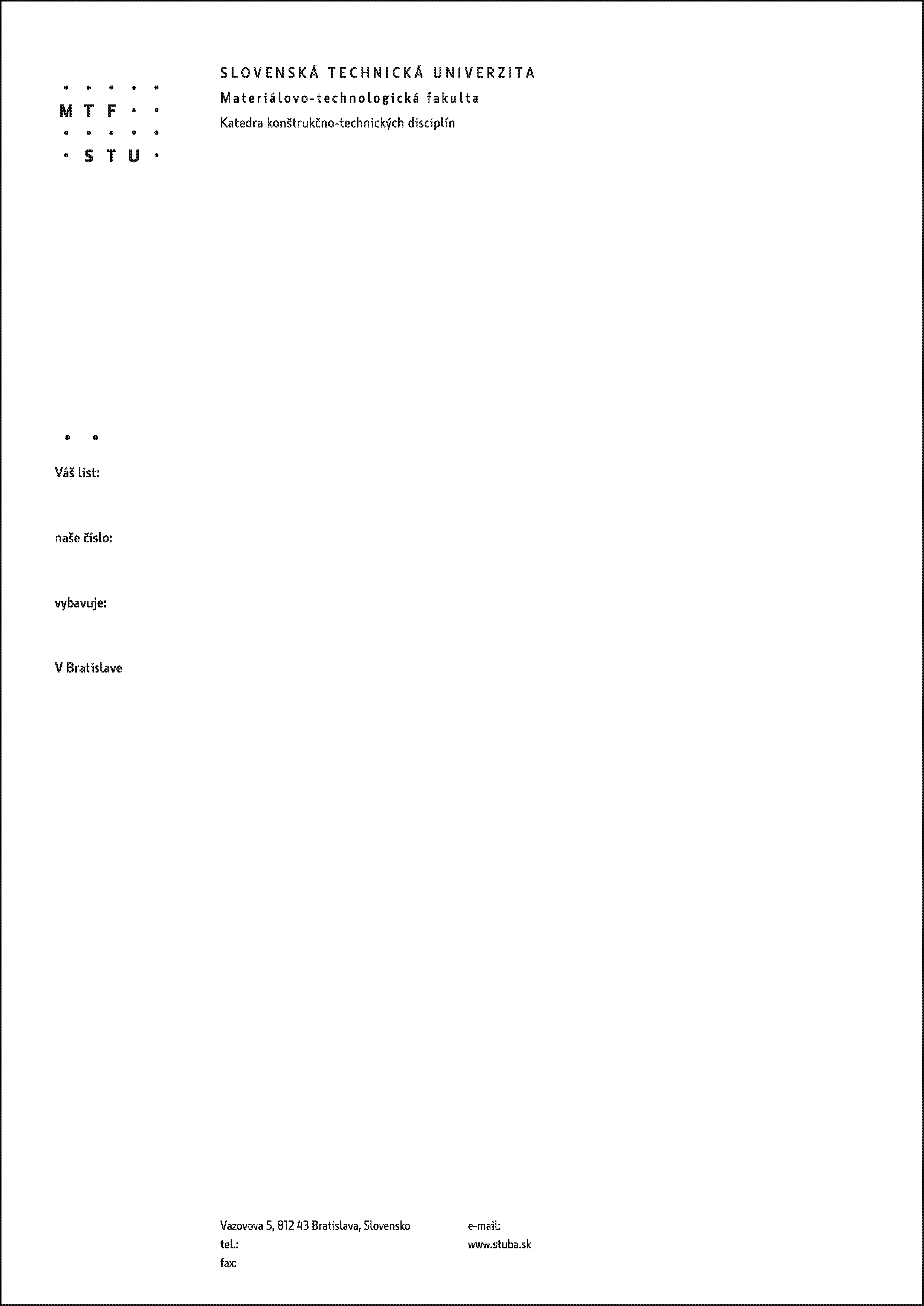 